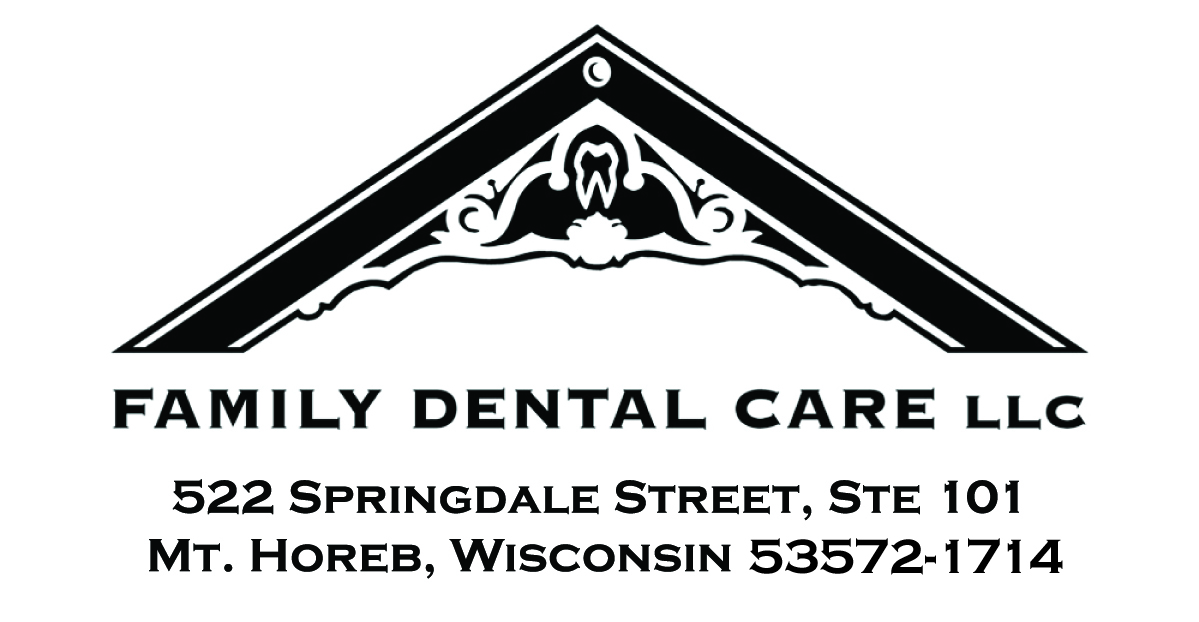 					AVISO DE PRACITCA PRIVADASu información. Sus derechos. Nuestras responsabilidades.Esta notificación describir cómo puede utilizarse y divulgarse su información médica, y cómopuede acceder usted a esta información. Revísela con cuidado.(Fecha efectiva 01/01/2019) Sus derechosUsted cuenta con los siguientes derechos:• Obtener una copia de su historial médico en papel o en formato electrónico.• Corregir en papel o en formato electrónico su historial médico.• Solicitar comunicación confidencial.• Pedirnos que limitemos la información que compartimos.• Recibir una lista de aquellos con quienes hemos compartido su información.• Obtener una copia de esta notificación de privacidad.• Elegir a alguien que actúe en su nombre.• Presentar una queja si considera que se violaron sus derechos de privacidad.Sus opcionesTiene algunas opciones con respecto a la manera en que utilizamos y compartimos informacióncuando:• Le contamos a su familia y amigos sobre su estado personal.• Proporcionamos alivio en caso de una catástrofe.• Lo incluimos en un directorio hospitalario.• Proporcionamos atención médica mental.• Comercializamos nuestros servicios y vendemos su información.• Recaudamos fondos.Nuestros usos y divulgacionesPodemos utilizar y compartir su información cuando:• Lo atendemos.• Dirigimos nuestra organización.• Facturamos por sus servicios.• Ayudamos con asuntos de seguridad y salud pública.• Realizamos investigaciones médicas.• Cumplimos con la ley.• Respondemos a las solicitudes de donación de órganos y tejidos.• Trabajamos con un médico forense o director funerario.• Tratamos la compensación de trabajadores, el cumplimiento de la ley y otras solicitudesgubernamentales.• Respondemos a demandas y acciones legales.Sus derechosCuando se trata de su información médica, usted tiene ciertos derechos. Esta sección explicasus derechos y algunas de nuestras responsabilidades para ayudarlo.Obtener una copia en formato electrónico o en papel de suhistorial médico• Puede solicitar que le muestren o le entreguen una copia en formato electrónico o enpapel de su historial médico y otra información médica que tengamos de usted.Pregúntenos cómo hacerlo.• Le entregaremos una copia o un resumen de su información médica, generalmente dentrode 30 días de su solicitud. Podemos cobrar un cargo razonable en base al costo.Solicitarnos que corrijamos su historial médico• Puede solicitarnos que corrijamos la información médica sobre usted que piensaque es incorrecta o está incompleta. Pregúntenos cómo hacerlo.• Podemos decir “no” a su solicitud, pero le daremos una razón por escrito dentro de 60 días.Solicitar comunicaciones confidenciales• Puede solicitarnos que nos comuniquemos con usted de una manera específica(por ejemplo, por teléfono particular o laboral) o que enviemos la correspondenciaa una dirección diferente.• Le diremos “sí” a todas las solicitudes razonables.Solicitarnos que limitemos lo que utilizamos o compartimos• Puede solicitarnos que no utilicemos ni compartamos determinada información médicapara el tratamiento, pago o para nuestras operaciones. No estamos obligados a aceptarsu solicitud, y podemos decir “no” si esto afectara su atención.• Si paga por un servicio o artículo de atención médica por cuenta propia en su totalidad,puede solicitarnos que no compartamos esa información con el propósito de pago onuestras operaciones con su aseguradora médica. Diremos “sí” a menos que una leyrequiera que compartamos dicha información.Recibir una lista de aquellos con quienes hemos compartido información• Puede solicitar una lista (informe) de las veces que hemos compartido su informaciónmédica durante los seis años previos a la fecha de su solicitud, con quién la hemoscompartido y por qué.• Incluiremos todas las divulgaciones excepto aquellas sobre el tratamiento, pago yoperaciones de atención médica, y otras divulgaciones determinadas (como cualquierade las que usted nos haya solicitado hacer). Le proporcionaremos un informe gratis poraño pero cobraremos un cargo razonable en base al costo si usted solicita otro dentro delos 12 meses.Obtener una copia de esta notificación de privacidad• Puede solicitar una copia en papel de esta notificación en cualquier momento, incluso siacordó recibir la notificación de forma electrónica. Le proporcionaremos una copia enpapel de inmediato.Elegir a alguien para que actúe en su nombre• Si usted le ha otorgado a alguien la representación médica o si alguien es su tutor legal,aquella persona puede ejercer sus derechos y tomar decisiones sobre su informaciónmédica.• Nos aseguraremos de que la persona tenga esta autoridad y pueda actuar en su nombreantes de tomar cualquier medida.Presentar una queja si considera que se violaron sus derechos• Si considera que hemos violado sus derechos, puede presentar una quejacomunicándose con nosotros por medio de la información de la página 1.• Puede presentar una queja en la Oficina de Derechos Civiles del Departamento deSalud y Servicios Humanos enviando una carta a: Department of Health and HumanServices, 200 Independence Avenue, S.W., Washington, D.C. 20201, llamando al1-800-368-1019 o visitandowww.hhs.gov/ocr/privacy/hipaa/understanding/consumers/factsheets_spanish.html,los últimos dos disponibles en español.• No tomaremos represalias en su contra por la presentación de una queja.Sus opcionesPara determinada información médica, puede decirnos sus decisiones sobre qué compartimos.Si tiene una preferencia clara de cómo compartimos su información en las situaciones descritas debajo,comuníquese con nosotros. Díganos qué quiere que hagamos, y seguiremos sus instrucciones.En estos casos, tiene tanto el derecho como la opción de pedirnos que:• Compartamos información con su familia, amigos cercanos u otras personasinvolucradas en su atención.• Compartamos información en una situación de alivio en caso de una catástrofe.• Incluyamos su información en un directorio hospitalario.Si no puede decirnos su preferencia, por ejemplo, si se encuentra inconsciente, podemosseguir adelante y compartir su información si creemos que es para beneficio propio. Tambiénpodemos compartir su información cuando sea necesario para reducir una amenaza grave einminente a la salud o seguridad.En estos casos, nunca compartiremos su información a menos que nos entregueun permiso por escrito:• Propósitos de mercadeo.• Venta de su información.• La mayoría de los casos en que se comparten notas de psicoterapia.En el caso de recaudación de fondos:• Podemos comunicarnos con usted por temas de recaudación, pero puede pedirnos queno lo volvamos a contactar.Nuestros usos y divulgacionesPor lo general, ¿cómo utilizamos o compartimos su información médica? Por lo general,utilizamos o compartimos su información médica de las siguientes maneras.Tratamiento• Podemos utilizar su información médica y compartirla con otros profesionales que loestén tratando.Ejemplo: Un médico que lo está tratando por una lesión le consulta a otro doctor sobre suestado de salud general.Dirigir nuestra organización• Podemos utilizar y divulgar su información para llevar a cabo nuestra práctica, mejorarsu atención y comunicarnos con usted cuando sea necesario.Ejemplo: Utilizamos información médica sobre usted para administrar su tratamiento yservicios.Facturar por sus servicios• Podemos utilizar y compartir su información para facturar y obtener el pago de los planesde salud y otras entidades.Ejemplo: Entregamos información acerca de usted a su plan de seguro médico para que éstepague por sus servicios.¿De qué otra manera podemos utilizar o compartir su información médica? Se nospermite o exige compartir su información de otras maneras (por lo general, de manerasque contribuyan al bien público, como la salud pública e investigaciones médicas).Tenemos que reunir muchas condiciones legales antes de poder compartir su información condichos propósitos. Para más información, visite:www.hhs.gov/ocr/privacy/hipaa/understanding/consumers/factsheets_spanish.html,disponible en español.Ayudar con asuntos de salud pública y seguridad• Podemos compartir su información médica en determinadas situaciones, como:• Prevención de enfermedades.• Ayuda con el retiro de productos del mercado.• Informe de reacciones adversas a los medicamentos.• Informe de sospecha de abuso, negligencia o violencia doméstica.• Prevención o reducción de amenaza grave hacia la salud o seguridad de alguien.Realizar investigaciones médicas• Podemos utilizar o compartir su información para investigación de salud.Cumplir con la ley• Podemos compartir su información si las leyes federales o estatales lo requieren,incluyendo compartir la información con el Departamento de Salud y Servicios Humanossi éste quiere comprobar que cumplimos con la Ley de Privacidad Federal.Trabajar con un médico forense o director funerario• Podemos compartir información médica con un oficial de investigación forense, médicoforense o director funerario cuando un individuo fallece.Tratar la compensación de trabajadores, el cumplimiento de la ley y otrassolicitudes gubernamentales• Podemos utilizar o compartir su información médica:o En reclamos de compensación de trabajadores.o A los fines de cumplir con la ley o con un personal de las fuerzas de seguridad.o Con agencias de supervisión sanitaria para las actividades autorizadas por ley.o En el caso de funciones gubernamentales especiales, como los servicios deprotección presidencial, seguridad nacional y servicios militares.Responder a demandas y acciones legales• Podemos compartir su información médica en respuesta a una orden administrativa o deun tribunal o en respuesta a una citación.Nuestras responsabilidades• Estamos obligados por ley a mantener la privacidad y seguridad de su informaciónmédica protegida.• Le haremos saber de inmediato si ocurre un incumplimiento que pueda habercomprometido la privacidad o seguridad de su información.• Debemos seguir los deberes y prácticas de privacidad descritas en esta notificación yentregarle una copia de la misma.• No utilizaremos ni compartiremos su información de otra manera distinta a la aquídescrita, a menos que usted nos diga por escrito que podemos hacerlo. Si nos dice quepodemos, puede cambiar de parecer en cualquier momento. Háganos saber por escritosi usted cambia de parecer.Para mayor información, visite:www.hhs.gov/ocr/privacy/hipaa/understanding/consumers/factsheets_spanish.html,disponible en español.Cambios a los términos de esta notificaciónPodemos modificar los términos de esta notificación, y los cambios se aplicarán a toda lainformación que tenemos sobre usted. La nueva notificación estará disponible según se solicite,en nuestro oficina, y en nuestro sitio web.(created 04/10/2019)